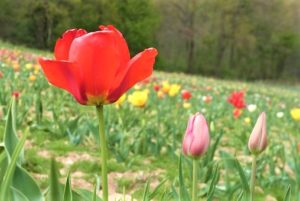 Le prochain Rendez-vous de la Biodiversité se tiendra le vendredi 15 septembre 2017, de 18h à 21h, à Boé dans le Lot-et-Garonne. Organisée en partenariat avec la Ville de Boé, cette soirée prendra part au programme de la 6ème édition de la « Fête du Miel et de la Biodiversité » !« Abeilles, bourdons, papillons… Initiatives de polliniz’acteurs »Nous vous attendons à l’Espace Culturel François Mitterrand pour rencontrer des spécialistes et des acteurs locaux venus présenter leurs démarches et initiatives en faveur de la biodiversité et des insectes pollinisateurs.Venez partager vos points de vue et expériences ! Inscrivez-vous ici !  > avant le 8 septembre 2017 <ContexteLe déclin des insectes pollinisateurs est un fait avéré, qui a des conséquences à la fois sur l’équilibre et le développement des écosystèmes, mais aussi sur notre quotidien.En effet, abeilles, bourdons, papillons et leurs congénères nous rendent de nombreux services écologiques et vitaux, estimés à 1,5 milliards d’euros par an en France, selon le Ministère de la Transition Écologique et Solidaire. La pollinisation est un facteur majeur pour l’agriculture, et donc, pour notre alimentation.Le plan national d’actions « France, terre de pollinisateurs » vise à multiplier les actions de préservation et valoriser les bonnes pratiques du gestionnaire au citoyen, notamment grâce à des campagnes de sensibilisation et de communication. Les initiatives se développent aussi à l’échelle territoriale.En Nouvelle-Aquitaine, première région agricole de France, les acteurs se mobilisent en développant un plan régional, prouvant que chacun peut agir à son niveau et devenir « polliniz’acteur » !ProgrammeAccueil du public dès 17h30.La rencontre débutera à 18h par un mot d’accueil de Christian DEZALOS, Maire de Boé et Jean-Michel LAFUENTE, adjoint à la Mairie de Boé en charge de l’environnement et du cadre de vie, Maryse COMBRES, conseillère régionale en Lot-et-Garonne et Lionel DEFRANOUX, directeur de l’ARBA.Il sera suivi d’une balade commentée à la découverte du protocole de sciences participatives SPIPOLL « A la découverte des insectes pollinisateurs ! Venez découvrir comment aider les chercheurs à suivre l’état de santé de la nature ordinaire », guidée par un entomologiste, accompagné des agents des espaces verts de la ville de Boé.La soirée se poursuivra à 19h30 par un temps d’échanges rythmé par des témoignages d’acteurs aux regards divers. En présence de : Vincent Albouy, Vice-président de l’Office pour les Insectes et leur Environnement en Poitou-Charentes (OPIE) Serge Lherisson, Président des Vignerons de Buzet Olivier Trouille, Président de l’association Artpiculture Célia Berlizot, association Au Fil des Séounes.Et d’autres … (en attente de confirmation)A 21h, un apéritif composé de produits locaux clôturera la soirée dans la convivialité.InscriptionCet événement est gratuit et ouvert à tous.Informations pratiquesRendez-vous à l’Espace Culturel François Mitterrand – 47550 BOE.Pour toutes questions, contactez Chloé Bourdil : animation@aquitaine-arb.fr, 09 80 91 06 46/07 83 53 11 12.